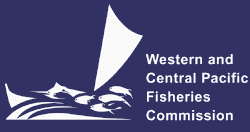 NORTHERN COMMITTEECATCH DOCUMENTATION SCHEME (CDS) TECHNICAL MEETING3 September 2018Fukuoka, JapanMEETING NOTICE AND PROVISIONAL AGENDA WCPFC-NC-CDS-2018/01MEETING NOTICEIn Paragraph 275 of the WCPFC14 Summary Report, the Commission noted the proposed workplan from the Northern Committee to develop a Catch Documentation Scheme for Pacific bluefin tuna that is included as an attachment to CMM 2017-08. Paragraph 8 in the CMM requests that “CCMs shall cooperate to establish a catch documentation scheme (CDS) to be applied to Pacific bluefin tuna in accordance with the Attachment of this CMM.” According to the CDS work plan in the CDS concept paper (Attachment to CMM 2017-08), the WCPFC-NC and IATTC Joint Working Group will hold a technical meeting to materialize the concept paper into a draft CMM and report the progress to NC14 and IATTC. The 1st CDS Technical Meeting will be held at Hilton Fukuoka Sea Hawk, Fukuoka, Japan, on 3 September 2018 (09:00 – 17:00). As noted in the NC Work Plan for 2018, NC Members are strongly encouraged to prepare any inputs to this Technical Meeting.PROVISIONAL AGENDAOpening of MeetingWelcomeSelection of CDS Chair and rapporteur and adoption of agendaThe CDS Technical Meeting Chair and rapporteur will be selected and agenda will be adopted.Meeting arrangementsThe Chair will brief background and future schedule of the CDS Technical Meetings, and any logistical arrangements to support the meeting.Development of a Catch Documentation Scheme for Pacific Bluefin TunaThe meeting will review the concept paper and consider any CCM reports, proposals, and/or suggestions for the development of CDS, if available, including the progress of the Commission’s CDS development. Next MeetingThe date and place for the 2nd CDS Technical Meeting will be agreed. Other BusinessThe meeting will discuss any other business and/or remaining issues.Report to the Joint WG The meeting will develop a brief summary on the progress of the 1st Technical Meeting for reporting to the 3rd Joint WG.Close of the Meeting